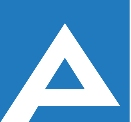 Agenţia Naţională pentru Ocuparea Forţei de MuncăLista candidaţilor admişi la concursul pentru ocuparea funcţiilor publice vacante:Notă: Persoanele care au depus dosarul de concurs prin e-mail se vor prezenta la data de                         23.06.2020 și respectiv 24.06.2020, ora 9:00 și 10:00 cu documentele originale pentru a se verifica veridicitatea actelor depuse, sub sancţiunea respingerii dosarului de concurs (mun. Chișinău, str. V. Alecsandri 1, etajul VI).Nr. d/oNume, PrenumeComentariiSpecialist principal în direcția implementarea politicii de ocupareSpecialist principal în direcția implementarea politicii de ocupareProba scrisă va avea loc la data de 23.06.2020, ora 09.30, sala de ședințe a AgențieiNaționale pentru Ocuparea Forței de Muncă,Mun. Chișinău, str. Vasile Alecsandri, 1, etajul VI,Gamanjii AlexandruProba scrisă va avea loc la data de 23.06.2020, ora 09.30, sala de ședințe a AgențieiNaționale pentru Ocuparea Forței de Muncă,Mun. Chișinău, str. Vasile Alecsandri, 1, etajul VI,Vremere LarisaProba scrisă va avea loc la data de 23.06.2020, ora 09.30, sala de ședințe a AgențieiNaționale pentru Ocuparea Forței de Muncă,Mun. Chișinău, str. Vasile Alecsandri, 1, etajul VI,Griga IrinaProba scrisă va avea loc la data de 23.06.2020, ora 09.30, sala de ședințe a AgențieiNaționale pentru Ocuparea Forței de Muncă,Mun. Chișinău, str. Vasile Alecsandri, 1, etajul VI,Ermurachi DanielaProba scrisă va avea loc la data de 23.06.2020, ora 09.30, sala de ședințe a AgențieiNaționale pentru Ocuparea Forței de Muncă,Mun. Chișinău, str. Vasile Alecsandri, 1, etajul VI,Doroșenco MarianaProba scrisă va avea loc la data de 23.06.2020, ora 09.30, sala de ședințe a AgențieiNaționale pentru Ocuparea Forței de Muncă,Mun. Chișinău, str. Vasile Alecsandri, 1, etajul VI,Specialist principal în direcția ocuparea forței de muncă IaloveniSpecialist principal în direcția ocuparea forței de muncă IaloveniProba scrisă va avea loc la data de 23.06.2020, ora 09.30, sala de ședințe a AgențieiNaționale pentru Ocuparea Forței de Muncă,Mun. Chișinău, str. Vasile Alecsandri, 1, etajul VI,1.Trofim CristinaProba scrisă va avea loc la data de 23.06.2020, ora 09.30, sala de ședințe a AgențieiNaționale pentru Ocuparea Forței de Muncă,Mun. Chișinău, str. Vasile Alecsandri, 1, etajul VI,2.Țernî VioletaProba scrisă va avea loc la data de 23.06.2020, ora 09.30, sala de ședințe a AgențieiNaționale pentru Ocuparea Forței de Muncă,Mun. Chișinău, str. Vasile Alecsandri, 1, etajul VI,Specialist principal în direcția ocuparea forței de muncă BriceniSpecialist principal în direcția ocuparea forței de muncă BriceniProba scrisă va avea loc la datade 24.06.2020, ora 10.30,sala de ședințe a AgențieiNaționale pentru Ocuparea Forței de Muncă,Mun. Chișinău, str. Vasile Alecsandri, 1, etajul VIBerzoi VictoriaProba scrisă va avea loc la datade 24.06.2020, ora 10.30,sala de ședințe a AgențieiNaționale pentru Ocuparea Forței de Muncă,Mun. Chișinău, str. Vasile Alecsandri, 1, etajul VILavric AngelaProba scrisă va avea loc la datade 24.06.2020, ora 10.30,sala de ședințe a AgențieiNaționale pentru Ocuparea Forței de Muncă,Mun. Chișinău, str. Vasile Alecsandri, 1, etajul VISpecialist principal în direcția generală ocuparea forței de muncă mun. ChișinăuSpecialist principal în direcția generală ocuparea forței de muncă mun. ChișinăuProba scrisă va avea loc la datade 24.06.2020, ora 10.30,sala de ședințe a AgențieiNaționale pentru Ocuparea Forței de Muncă,Mun. Chișinău, str. Vasile Alecsandri, 1, etajul VICheptene MihaelaProba scrisă va avea loc la datade 24.06.2020, ora 10.30,sala de ședințe a AgențieiNaționale pentru Ocuparea Forței de Muncă,Mun. Chișinău, str. Vasile Alecsandri, 1, etajul VIErmurachi DanielaProba scrisă va avea loc la datade 24.06.2020, ora 10.30,sala de ședințe a AgențieiNaționale pentru Ocuparea Forței de Muncă,Mun. Chișinău, str. Vasile Alecsandri, 1, etajul VIGriga IrinaProba scrisă va avea loc la datade 24.06.2020, ora 10.30,sala de ședințe a AgențieiNaționale pentru Ocuparea Forței de Muncă,Mun. Chișinău, str. Vasile Alecsandri, 1, etajul VISpecialist principal în direcția ocuparea forței de muncă SîngereiSpecialist principal în direcția ocuparea forței de muncă SîngereiProba scrisă va avea loc la datade 24.06.2020, ora 10.30,sala de ședințe a AgențieiNaționale pentru Ocuparea Forței de Muncă,Mun. Chișinău, str. Vasile Alecsandri, 1, etajul VIVartic DoinaProba scrisă va avea loc la datade 24.06.2020, ora 10.30,sala de ședințe a AgențieiNaționale pentru Ocuparea Forței de Muncă,Mun. Chișinău, str. Vasile Alecsandri, 1, etajul VICiofu SvetlanaProba scrisă va avea loc la datade 24.06.2020, ora 10.30,sala de ședințe a AgențieiNaționale pentru Ocuparea Forței de Muncă,Mun. Chișinău, str. Vasile Alecsandri, 1, etajul VISpecialist principal în direcția planificare bugetară, evidență contabilă și plățiSpecialist principal în direcția planificare bugetară, evidență contabilă și plățiSpecialist principal în direcția planificare bugetară, evidență contabilă și plățiDonțova-Lîs TatianaConcurs prelungit